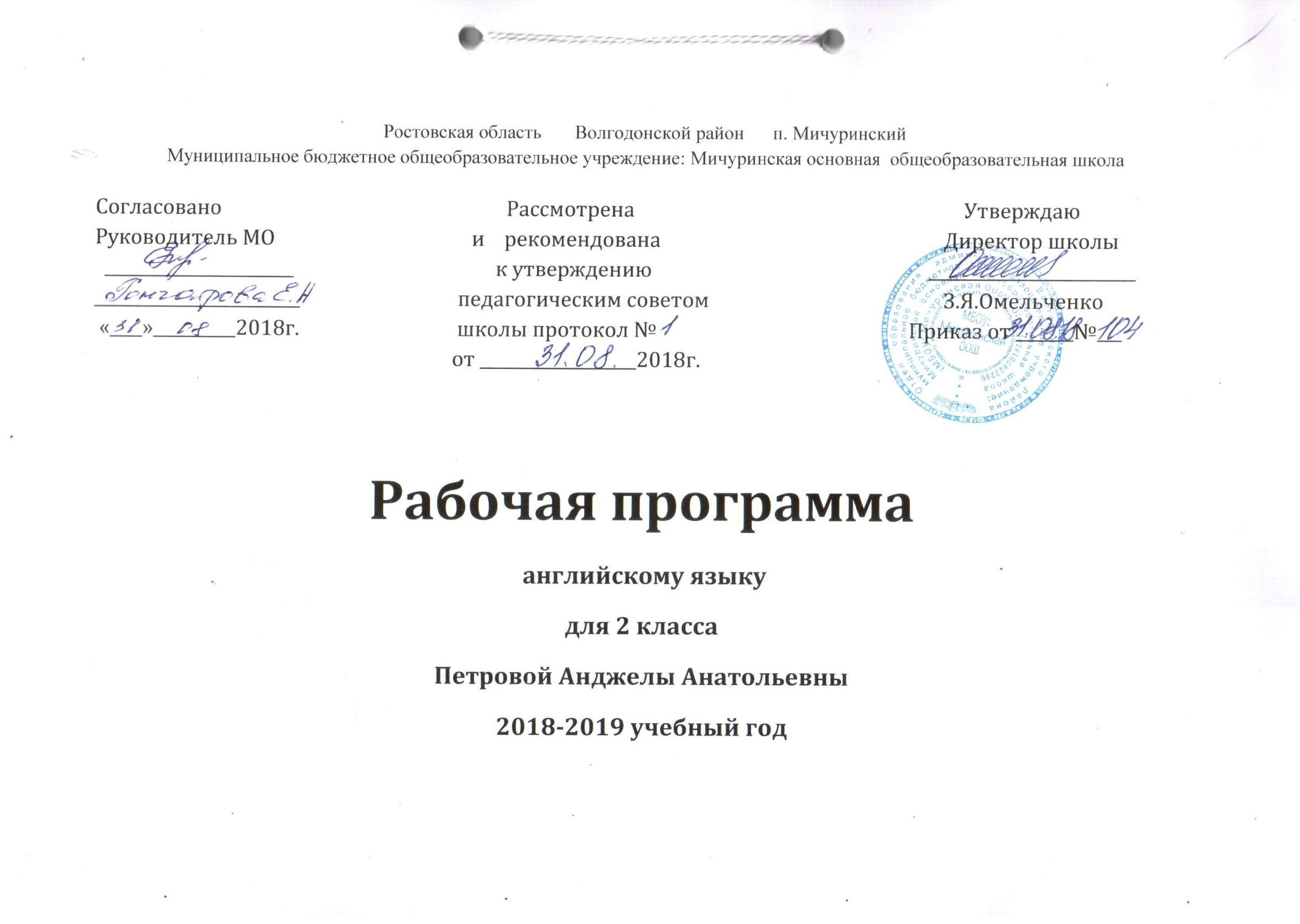 Пояснительная запискаРабочая программа составлена на основе основной образовательной программы начального общего образования, ориентирована на преподавание по учебнику «Spotlight 2.: учебник / Н.И. Быкова, Дж. Дули, М.Д. Поспелова, В. Эванс. – М.: «Просвещение», 2016». - Федеральный закон «Об образовании в Российской Федерации» от 29.12.2012г №273 – ФЗ;- Приказ Министерства образования и науки РФ от 06.10.2009  №373 « Об утверждении и введении в действие федерального государственного образовательного стандарта начального общего образования»;- Федеральный государственный образовательный стандарт начального общего образования п. 19.5;- Приказ Минобрнауки России от 26 ноября 2010 г. № 1241 «О внесении изменений в федеральный государственный образовательный стандарт начального общего образования, утверждённый приказом Министерства образования и науки Российской Федерации от 6 октября 2009 г. N 373» (зарегистрирован в Минюст России от 04 февраля 2011 г. N 19707);- Письмо Министерства образования и науки РФ от 28.10 2015 № 08-1786 «О рабочих программах учебных предметов»;- Приказ Министерства образования и науки РФ от 31.12.2015  №1576 « О внесении изменений в действие федерального государственного образовательного стандарта начального общего образования» от 06.10.2009  №373 « Об утверждении и введении в действие федерального государственного образовательного стандарта начального общего образования»;- Приказ Министерства образования и науки Российской Федерации (Минобрнауки России) от 4 октября 2010 г. N 986 "Об утверждении федеральных требований к образовательным учреждениям в части минимальной оснащенности учебного процесса и оборудования учебных помещений";- Приказ Минобрнауки России от 31марта 2014 года № 253 «Об утверждении федеральных перечней учебников, рекомендованных (допущенных) к использованию в образовательном процессе в образовательных учреждениях, реализующих образовательные программы общего образования и имеющих государственную аккредитацию»; - Приказ Минобрнауки России от 05.07.2017 N 629 "О внесении изменений в федеральный перечень учебников, рекомендуемых к использованию при реализации имеющих государственную аккредитацию образовательных программ начального общего, основного общего, среднего общего образования, утвержденный приказом Министерства образования и науки Российской Федерации от 31 марта 2014 г. N 253";- Постановление Главного государственного санитарного врача РФ «Об утверждении СанПиН 2.4.2.2821-10 Санитарно-эпидемиологические требования к условиям и организации обучения в общеобразовательных учреждениях» от 29.12.2010 г. № 189 (зарегистрировано в Минюст России 03.03.2011, регистрационный номер 19993); -Федеральный базисный учебный план для образовательных учреждений РФ, реализующих программы общего образования, утвержденного приказом Минобразования России №1312 от 09.03.2004 г.;- Письмо Минобразования Ростовской области от 25.04.2018 №24/4.1-5705 «Примерный недельный учебный план общеобразовательных организаций Ростовской области на уровне начального общего (1-4);- Учебный план МБОУ: Мичуринская ООШ на 2018-2019 учебный год;- Основная образовательная программа начального общего образования МБОУ: Мичуринская ООШ на 2018-2019 учебный год,  утвержденной приказом директора школы №104 от 31.08.2018год;- Устав школы (п.3) МБОУ: Мичуринская  ООШ приказ №65 от 21.02.2017;- Приложение 5.7 к Приказу №104 от 01.08.16г «О рабочих программах, учебных курсах, предметах, дисциплин»;- Учебно-методического комплекса УМК «Гармония»; -Положение МБОУ: Мичуринская ООШ приказ №193 от 30.12.2013 «О разработке и утверждении рабочих программ по учебным курсам и предметам.Предлагаемая Программа предназначена для 2 класса общеобразовательных учреждений и составлена в соответствии с требованиями российских стандартов языкового образования.Цель и задачи курсаВ процессе изучения английского языка согласно Примерным программам реализуются следующие цели:•	формирование умений общаться на английском языке на элементарном уровне с учетом речевых возможностей и потребностей младших школьников в устной (аудирование и говорение) и письменной (чтение и письмо) форме;•	приобщение детей к новому социальному опыту с использованием английского языка: знакомство младших школьников с миром зарубежных сверстников, с зарубежным детским фольклором и доступными образцами художественной литературы; воспитание дружелюбного отношения к представителям других стран;•	развитие речевых, интеллектуальных и познавательных способностей младших школьников, а также их общеучебных умений; развитие мотивации к дальнейшему овладению иностранным языком; •	воспитание и разностороннее развитие младшего школьника средствами иностранного языка.Исходя из сформулированных выше целей, изучение английского языка в начальной школе направлено на решение следующих задач:•	формирование представлений об иностранном языке как средстве общения, позволяющем добиваться взаимопонимания с людьми, говорящими/пишущими на иностранном языке, узнавать новое через звучащие и письменные тексты; •	расширение лингвистического кругозора младших школьников; освоение элементарных лингвистических представлений, доступных младшим школьникам и необходимых для овладения устной и письменной речью на иностранном языке на элементарном уровне;•	обеспечение коммуникативно-психологической адаптации младших школьников к новому языковому миру для преодоления в дальнейшем психологического барьера и использования иностранного языка как средства общения;•	развитие личностных качеств младшего школьника, его внимания, мышления, памяти и воображения в процессе участия в моделируемых ситуациях общения, ролевых играх; в ходе овладения языковым материалом; •	развитие эмоциональной сферы детей в процессе обучающих игр, учебных спектаклей с использованием иностранного языка;•	приобщение младших школьников к новому социальному опыту за счет проигрывания на иностранном языке различных ролей в игровых ситуациях, типичных для семейного, бытового, учебного общения;•	развитие познавательных способностей, овладение умением координированной работы с разными компонентами учебно-методического комплекта (учебником, рабочей тетрадью, языковым портфелем, аудиоприложением, мультимедийным приложением и т. д.), умением работы в группе.Место учебного предмета в учебном планеСогласно Федеральному базисному учебному плану образовательных учреждений РФ всего на изучение иностранного языка в начальной школе выделяется во 2 классе 68 часов (2 часа в неделю, 34 учебные недели). В учебном плане МБОУ: Мичуринская ООШ на изучение иностранного языка во 2 классе отводится по 2 часа в неделю, что соответствует базовому уровню обучения. Срок реализации программы – 1 год.Основные содержательные линииВ курсе обучения иностранному языку можно выделить следующие содержательные линии:•	коммуникативные умения в основных видах речевой деятельности: аудирование, говорение, чтение и письмо; •	языковые средства и навыки пользования ими;•	социокультурную осведомленность; •	общеучебные и специальные учебные умения.Основной содержательной линией из четырех перечисленных являются коммуникативные умения, которые представляют собой результат овладения иностранным языком на данном этапе обучения. Формирование коммуникативных умений предполагает овладение языковыми средствами, а также навыками оперирования ими в процессе общения в устной и письменной форме. Таким образом, языковые навыки представляют собой часть названных сложных коммуникативных умений. Формирование коммуникативной компетенции также неразрывно связано с социокультурной осведомленностью младших школьников. Все указанные содержательные линии находятся в тесной взаимосвязи, и отсутствие одной из них нарушает единство учебного предмета «Иностранный язык».Учет достижений учащихсяФормы и способы контроля и самоконтроля– Portfolio: письменные и устные задания в учебнике, обобщающие изученный материал. – Board Game: игра на закрепление изученного языкового материала. – Now I Know: задания в учебнике, направленные на самооценку и самоконтроль знаний материала модуля. – Языковой портфель: творческие работы к каждому модулю.Основное содержание программы курсаПредметное содержание речиПредметное содержание устной и письменной речи соответствует образовательным и воспитательным целям, а также интересам и возрастным особенностям младших школьников и включает следующие темы:Знакомство. С одноклассниками, учителем, персонажами детских произведений: имя, возраст. Приветствие, прощание (с использованием типичных фраз речевого этикета).Я и моя семья. Члены семьи, их имена, возраст, внешность, черты характера, увлечения/хобби. Мой день (распорядок дня, домашние обязанности). Покупки в магазине: одежда, обувь, основные продукты питания. Любимая еда. Семейные праздники: день рождения, Новый год/ Рождество. Подарки. Мир моих увлечений. Мои любимые занятия. Виды спорта и спортивные игры. Мои любимые сказки. Выходной день (в зоопарке, цирке), каникулы.Я и мои друзья. Имя, возраст, внешность, характер, увлечения/хобби. Совместные занятия. Письмо зарубежному другу. Любимое домашнее животное: имя, возраст, цвет, размер, характер, что умеет делать.Моя школа. Классная комната, учебные предметы, школьные принадлежности. Учебные занятия на уроках. Мир вокруг меня. Мой дом/квартира/комната: названия комнат, их размер, предметы мебели и интерьера. Природа. Любимое время года. Погода. Страна/страны изучаемого языка и родная страна. Общие сведения: название, столица. Литературные персонажи популярных книг моих сверстников (имена героев книг, черты характера). Небольшие произведения детского фольклора на изучаемом иностранном языке (рифмовки, стихи, песни, сказки).Некоторые формы речевого и неречевого этикета стран изучаемого языка в ряде ситуаций общения (в школе, во время совместной игры, в магазине).Коммуникативные умения по видам речевой деятельностиГоворениеУпражнения на развитие диалогической речи представлены в первую очередь заданиями Chit-Chat (составление диалога с опорой на картинку и модель). Кроме того, учащиеся могут участвовать в диалоге в связи с прочитанным или прослушанным текстом. Они используют в диалоге фразы и элементарные нормы речевого этикета: умеют поздороваться, поприветствовать и ответить на приветствие, обратиться с поздравлением и ответить на поздравление, поблагодарить, извиниться; умеют вести диалог-расспрос, умеют задавать вопросы: кто? что? где? куда? как? почему? и т. д. Объем диалогического высказывания составляет 2–3 реплики с каждой стороны.Широко представлена монологическая речь. На основе текста-опоры учащиеся составляют небольшие рассказы о себе, о друге, о семье, о режиме дня; о доме; описывают людей, животных; персонажей мультфильмов, сказок с опорой на картинку и т. д. Объем монологического высказывания 5–6 фраз.АудированиеВ учебнике уделяется большое внимание аудированию. Учащиеся регулярно работают с аудиозаписями на уроке и дома. Они постоянно слышат речь носителей языка, что должно способствовать формированию адекватного произношения. Слушая и повторяя за носителями языка (а это еще и их любимые герои Ларри, Лулу, няня и обезьянка Чаклз), учащиеся имитируют их интонации и звуки и легко усваивают ритмико-интонационные особенности английской речи. Учащиеся воспринимают и понимают речь учителя и его четкие инструкции в ходе урока; понимают собеседника при диалогическом общении и монологические тематические высказывания и сообщения одноклассников, так как они построены на изученном материале. Во время аудирования дети используют опорные картинки и языковую догадку.ЧтениеВ учебнике используются традиционные и зарубежные подходы в обучении чтению (глобальное чтение – whole-word reading), эффективность которых для данной возрастной группы доказывает практика. Во втором классе используется в основном только глобальное чтение, а также вводятся правила чтения некоторых букв и буквосочетаний и некоторые транскрипционные значки.Для того чтобы чтение проходило успешно, упражнения даются в такой последовательности: прослушивание и повторение новых слов и структур за диктором, чтение этих же слов и структур, их использование в диалоге (Chit-Chat), затем – чтение и прослушивание текстов-диалогов с уже знакомыми структурами. Учащиеся не только узнают знакомые слова, но и учатся читать их в связном тексте (объем текстов до 100 слов, артикли не учитываются). Читая вслух, дети соблюдают правильное ударение в словах, логическое ударение в предложении; интонационный рисунок. Этому способствует тот факт, что практически все тексты записаны на диски и начитаны носителями языка. В учебнике также представлены социокультурные тексты, которые не записаны на диск. Однако они построены таким образом, чтобы учащиеся смогли прочитать их самостоятельно и извлечь необходимую информацию (имена, место действия, названия предметов и т. д.). В них включено небольшое количество новых слов, которые объясняются учителем и расширяют словарный запас учащихся. Кроме того, развивается языковая догадка. Учащиеся также демонстрируют умение пользоваться двуязычным словарем учебника.ПисьмоУчебник последовательно обучает письму как виду речевой деятельности. Учащиеся выполняют различные письменные задания: от списывания текстов, в которые им необходимо вставить недостающие слова, до написания с опорой на образец записок, открыток, личных писем, поздравлений, историй и мини-сочинений для языкового портфеля.Языковые средства и навыки пользования имиГрафика, каллиграфия, орфография Во втором классе учащиеся знакомятся с английским алфавитом не традиционным способом от буквы к звуку, а от звука к букве. Каждому звуку соответствует картинка, в которой встречается данный звук, и звуковое сопровождение, что облегчает запоминание звука и буквы. Кроме того, учащиеся постепенно знакомятся с некоторыми правилами чтения букв, и это значительно облегчает процесс чтения слов и предложений.Учебник содержит хорошую базу для тренировки написания наиболее употребительных слов, вошедших в активный словарь: упражнения даны в учебнике, рабочей тетради и языковом портфеле.Фонетическая сторона речиБлагодаря хорошему звуковому обеспечению (диски для работы в классе и дома, DVD) у учащихся вырабатывается адекватное произношение: они соблюдают нормы произношения (долготу и краткость гласных, дифтонги и т. д.), обращают внимание на отсутствие оглушения звонких согласных в конце слога или слова, отсутствие смягчения согласных перед гласными, связующее “r” (there is/are), правильно ставят ударение в словах и фразах, соблюдают ритмико-интонационные особенности повествовательных, побудительных и вопросительных предложений. Отсутствие ударения на служебных словах (артиклях, союзах, предлогах), интонация перечисления, членение предложений на смысловые группы отрабатываются путем многократного прослушивания и последующего разыгрывания диалогов, записанных на дисках.  Специальные фонетические упражнения в каждом модуле направлены на различение на слух всех звуков и звукосочетаний английского языка. Выработке произносительных навыков хорошо способствует большое количество рифмовок и песен.Лексическая сторона речиЛексический минимум учебника составляет примерно 500 лексических единиц. Основная лексика представлена на дидактических карточках и плакатах, что облегчает ее запоминание. В учебнике также представлены простейшие устойчивые словосочетания (be late, ride a bike, go to bed, go home, have fun,  have breakfast, lunch, supper и т.д.), оценочная лексика (Well done. Fine. Yummy. Yuk. It’s fun. И т. д.) и речевые клише как элементы речевого этикета, отражающие культуру англоговорящих стран (Nice to see you. Welcome back. See you later. Happy Birthday! Here you are. Let me see. Excuse me, where’s …?. И т. д.). В текстах учебника содержится лексика, предназначенная для рецептивного усвоения (в текстах страноведческого характера и в текстах по межпредметным связям). Некоторая избыточность лексики позволяет осуществлять дифференцированный подход в обучении школьников с учетом их способностей и возможностей. В учебнике дается начальное представление о способах словообразования: суффиксация: (суффиксы -er, -or, -tion, -ist, -ful, -ly, -teen,  -ty, -th) teach – teacher, friend– friendly; словосложение: bathroom, sunglasses; конверсия: dream – to dream, hope – to hope. Интернациональные слова также представлены (project, portfolio, garage, tennis и т. д.)Грамматическая сторона речиГрамматические явления представлены на страницах учебника в виде небольшой справки-опоры с символом прожектора, кроме второго класса, в котором грамматика дается в виде структур. В конце учебника помещен грамматический справочник на русском языке. В учебнике содержится весь программный материал по грамматике.Основные требования к уровню подготовки обучающихся, оканчивающих 2 класс.Коммуникативные уменияГоворение1. Диалогическая формаУчащиеся должны уметь вести:•	этикетные диалоги в типичных ситуациях бытового, учебно-трудового и межкультурного общения;•	диалог-расспрос (запрос информации и ответ на него);•	диалог-побуждение к действию.2. Монологическая формаУчащиеся должны уметь пользоваться:•	основными коммуникативными типами речи: описанием, сообщением, рассказом, характеристикой (персонажей).АудированиеУчащиеся должны воспринимать на слух и понимать:•	речь учителя и одноклассников в процессе общения на уроке;•	небольшие доступные тексты в аудиозаписи, построенные на изученном языковом материале.ЧтениеУчащиеся должны читать:•	вслух небольшие тексты, построенные на изученном языковом материале;•	про себя и понимать тексты, содержащие как изученный языковой материал, так и отдельные новые слова, находить в тексте необходимую информацию (имена персонажей, где происходит действие, и т. д.).ПисьмоУчащиеся должны владеть:•	техникой письма (графикой, каллиграфией, орфографией);•	основами письменной речи: писать с опорой на образец поздравление с праздником, короткое личное письмо.Языковой материал и действия с нимГрафика, каллиграфия, орфографияУчащиеся должны:•	писать буквы алфавита и знать их последовательность; •	применять основные правила орфографии при письме;•	применять основные правила чтения.Фонетическая сторона речиУчащиеся должны:•	 адекватно произносить все звуки английского языка: соблюдать долготу и краткость гласных; не оглушать звонкие согласные в конце слов; не смягчать согласные перед гласными;•	узнавать знаки английской транскрипции и воспроизводить звуки, соответствующие им;•	соблюдать нормативное словесное и фразовое ударение, членение предложения на смысловые группы;•	определять на слух интонацию предложений различных коммуникативных типов (утвердительного, вопросительного и побудительного), предложений с однородными членами и овладеть соответствующей интонацией.Лексическая сторона речиУчащиеся должны:•	использовать в устной и письменной речи лексические единицы, обслуживающие ситуации общения в пределах тематики начального этапа; •	ориентироваться в некоторых способах словообразования: аффиксации, словосложении, конверсии (без употребления терминов); •	узнавать на слух и при чтении наиболее употребительные интернациональные слова (названия видов спорта, профессий, предметов быта). Грамматическая сторона речиУчащиеся должны правильно употреблять:•	артикли (неопределенный, определенный, нулевой) в пределах наиболее распространенных случаев их употребления;•	существительные в единственном и множественном числе, исчисляемые и неисчисляемые существительные, существительные в Possessive Case;  •	правильные и неправильные глаголы; глагол-связку to be; вспомогательный глагол to do; модальные глаголы can, may, must, would; глаголы в действительном залоге в Present, Future, Past Simple;•	местоимения (личные, притяжательные, вопросительные, указательные), неопределенные местоимения some и any для обозначения некоторого количества вещества/предметов; •	качественные прилагательные в положительной, сравнительной и превосходной степенях, в том числе и исключения;•	количественные и порядковые числительные до 100;•	простые предлоги места и направления, сочинительные союзы and и but;•	основные коммуникативные типы простого предложения: повествовательное, вопросительное, побудительное;•	общие и специальные вопросы, вопросительные слова: what, who, when, where, why, how;•	порядок слов в английском предложении, утвердительные и отрицательные предложения;•	предложения с глагольным, составным именным и составным глагольным (в том числе с модальными глаголами can, may, must) сказуемым;•	побудительные предложения в утвердительной и отрицательной форме;•	некоторые формы безличных предложений в Present Simple;•	предложения с оборотами there is/there are в Present Simple;•	простые распространенные предложения, предложения с однородными членами;•	сложносочиненные предложения с сочинительными союзами and и but .Социокультурная осведомленностьВ процессе обучения иностранному языку в начальной школе учащиеся знакомятся: с названиями стран изучаемого языка; некоторыми литературными персонажами популярных детских произведений; сюжетами некоторых популярных сказок, а также небольшими произведениями детского фольклора (стихов, песен) на иностранном языке; элементарными формами речевого и неречевого поведения, принятыми в странах изучаемого языка.Специальные учебные уменияМладшие школьники овладевают следующими специальными (предметными) учебными умениями и навыками:• пользоваться двуязычным словарем учебника (в том числе транскрипцией);• пользоваться справочным материалом, представленным в виде таблиц, схем, правил;• вести словарь (словарную тетрадь);• систематизировать слова, например, по тематическому принципу;• пользоваться языковой догадкой, например, при опознавании интернационализмов;• делать обобщения на основе структурно-функциональных схем простого предложения;• опознавать грамматические явления, отсутствующие в родном языке, например артикли.Общеучебные умения и универсальные учебные действияВ процессе изучения курса «Иностранный язык» младшие школьники:• совершенствуют приемы работы с текстом, опираясь на умения, приобретенные на уроках родного языка (прогнозировать содержание текста по заголовку, данным к тексту рисункам, списывать текст, выписывать отдельные слова и предложения из текста и т.п.);• овладевают более разнообразными приемами раскрытия значения слова, используя словообразовательные элементы; синонимы, антонимы; контекст;• совершенствуют общеречевые коммуникативные умения, например, начинать и завершать разговор, используя речевые клише; поддерживать беседу, задавая вопросы и переспрашивая;• учатся осуществлять самонаблюдение, самоконтроль, самооценку;• учатся самостоятельно выполнять задания с использованием компьютера (при наличии мультимедийного приложения). Общеучебные и специальные учебные умения, а также социокультурная осведомленность приобретаются учащимися в процессе формирования коммуникативных умений в основных видах речевой деятельности.Планируемые результаты освоения учебного предметаВ  результате  освоения  основной  образовательной  программы  начального  общего образования учащиеся достигают личностные, метапредметные и предметные результаты. Личностными  результатами изучения  предмета является  формирование  следующих  умений и качеств:- формирование  общего  представления  о  мире  как  многоязычном  и  поликультурном сообществе, осознание себя гражданином своей страны; - осознание языка, в том числе иностранного, как основного средства общения между людьми; - знакомство  с  миром  зарубежных  сверстников  с  использованием  средств  изучаемого иностранного языка (через детский фольклор, некоторые образцы детской художественной литературы, традиции).Метапредметными результатами изучения АЯ  во  2  классе является формирование универсальных учебных действий (УУД):- развитие умения взаимодействовать с окружающими при выполнении разных ролей в пределах речевых потребностей и возможностей младшего школьника;- развитие  коммуникативных  способностей  школьника,  умения  выбирать  адекватные языковые и речевые средства для успешного решения элементарной коммуникативной задачи;- расширение общего лингвистического кругозора младшего школьника;- развитие познавательной, эмоциональной и волевой сфер младшего школьника; - формирование мотивации к изучению иностранного языка;- владение  умением  координированной  работы  с  разными  компонентами  учебно- методического комплекта (учебником, аудиодиском и т. д.).Предметными  результатами изучения курса является сформированность следующих умений: - овладение начальными представлениями о нормах английского  языка  (фонетических,лексических, грамматических);- умение (в объѐме содержания курса) находить и сравнивать такие языковые единицы, как звук, буква, слово.В   процессе овладения познавательным (социокультурным) аспектом обучающиеся научатся:- находить на карте страны изучаемого языка и континенты;- узнавать достопримечательности стран изучаемого языка/родной страны;- понимать особенности британских и американских национальных и семейных праздников и традиций;- понимать особенности образа жизни своих зарубежных сверстников;- узнавать наиболее известных персонажей англоязычной детской литературы и популярные литературные произведения для детей;- узнавать наиболее популярные в странах изучаемого языка детские телепередачи и их героев, а также анимационные фильмы и их героев.Обучающиеся получат возможность:           - сформировать представление о государственной символике стран изучаемого языка;- сопоставлять реалии стран изучаемого языка и родной страны;- представлять реалии своей страны средствами английского языка.- познакомиться и выучить наизусть популярные детские песенки и стихотворения;В  процессе  овладения  учебным  аспектом  у  учащихся  будут  развиты  коммуникативные умения по видам речевой деятельности.В говорении второклассники научатся:- участвовать  в  элементарных  диалогах,  соблюдая  нормы  речевого  этикета,  принятые в англоязычных странах;- составлять небольшое описание предмета, картинки, персонажа;- рассказывать о себе, своей семье, друге.Второклассники получат возможность научиться:- воспроизводить наизусть небольшие произведения детского фольклора;- составлять краткую характеристику персонажа;- кратко излагать содержание прочитанного текста.В аудировании второклассники научатся:- понимать на слух  речь учителя  и одноклассников при  непосредственном общении и вербально/невербально реагировать на услышанное;- воспринимать на слух в аудиозаписи и понимать основное содержание небольших сообщений, рассказов, сказок, построенных в основном на знакомом языковом материале.Второклассник получит возможность научиться:- воспринимать  на  слух  аудиотекст  и  полностью  понимать  содержащуюся  в  нём информацию;-использовать контекстуальную или языковую догадку при восприятии на слух текстов, содержащих некоторые незнакомые слова.В чтении второклассник научится:- соотносить графический образ английского слова с его звуковым образом;- читать вслух небольшой текст, построенный на изученном языковом материале, соблюдая правила произношения и соответствующую интонацию;- читать про себя и понимать содержание небольшого текста, построенного в основном на изученном языковом материале;- читать про себя и находить в тексте необходимую информацию.Второклассник  получит возможность научиться:- догадываться о значении незнакомых слов по контексту;- не  обращать  внимания  на  незнакомые  слова,  не  мешающие  понимать  основное содержание текста.В письме второклассник научится:- выписывать из текста слова, словосочетания и предложения;- писать поздравительную открытку с Новым годом, Рождеством, днѐм рождения (с опорой на образец);- писать по образцу краткое письмо зарубежному другу.Второклассник получит возможность научиться:- в письменной форме кратко отвечать на вопросы к тексту;- составлять рассказ в письменной форме по плану/ ключевым словам;- заполнять простую анкету;- правильно оформлять конверт, сервисные поля в системе электронной почты (адрес, тема сообщения).Языковые средства и навыки оперирования имиГрафика, каллиграфия, орфографияВтороклассник научится:- воспроизводить графически и каллиграфически корректно все буквы английского алфавита (полупечатное написание букв, буквосочетаний, слов);- пользоваться английским алфавитом, знать последовательность букв в нѐм;- списывать текст;- восстанавливать слово в соответствии с решаемой учебной задачей;- отличать буквы от знаков транскрипции.Второклассник получит возможность научиться:- сравнивать и анализировать буквосочетания английского языка и их транскрипцию;- группировать слова в соответствии с изученными правилами чтения;- уточнять написание слова по словарю;- использовать экранный перевод отдельных слов  (с русского  языка  на иностранный и обратно).Фонетическая сторона речи. Второклассник  научится:- различать на слух и адекватно произносить все звуки английского языка, соблюдая нормы произношения звуков;- различать коммуникативные типы предложений по интонации;- соблюдать правильное ударение в изолированном слове, фразе.Второклассник получит возможность научиться:- распознавать связующее  в речи и уметь его использовать;- соблюдать интонацию перечисления;- соблюдать  правило  отсутствия  ударения  на  служебных  словах  (артиклях,  союзах, предлогах);- читать изучаемые слова по транскрипции.Лексическая сторона речи. Второклассник научится:- узнавать в письменном и устном тексте изученные лексические единицы, в том числе словосочетания, в пределах тематики на ступени начальной школы;- оперировать в процессе общения активной лексикой в соответствии с коммуникативной задачей;- восстанавливать текст в соответствии с решаемой учебной задачей.Второклассник получит возможность научиться:- узнавать простые словообразовательные элементы;- опираться на языковую догадку в процессе чтения и аудирования (интернациональные и сложные слова).Грамматическая сторона речи. Второклассник научится:- распознавать в тексте и употреблять в речи изученные части речи:существительные с определѐнным / неопределѐнным /нулевым  артиклем; -существительные  в  единственном  и множественном числе; - глагол-связку to be; глаголы в Present Simple; модальный глагол  can; личные,  притяжательные  местоимения;  прилагательные  в  положительной  степени; - количественные (до 10) числительные; наиболее употребительные предлоги для выражения временных и пространственных отношений.Второклассник  получит возможность научиться:- использовать в речи безличные предложения (It'scold. It'sinteresting);- распознавать в тексте и дифференцировать слова по определѐнным  признакам (существительные,прилагательные, модальные/смысловые глаголы;- действовать по образцу и по аналогии при составлении собственных высказываний в пределах обозначенной тематики;- списывать слова, предложения, текст на иностранном языке, а также выписывать из него и (или) вставлять в него или изменять в нем слова в соответствии с решаемой учебной задачей,  например,  с  целью  формирования  орфографических, лексических или грамматических навыков;- пользоваться двуязычным словарем учебника, в том числе транскрипциейКритерии оценивания по английскому языку (по всем видам речевой деятельности)          Система оценки планируемых результатов освоения учебных программ с учётом уровневого подхода, принятого в Стандарте, предполагает выделение базового уровня достижений как точки отсчёта при построении всей системы оценки и организации индивидуальной работы с обучающимися.   Реальные достижения обучающихся могут соответствовать базовому уровню, а могут отличаться от него как в сторону превышения, так и в сторону недостижения. Практика показывает, что для описания достижений, обучающихся целесообразно установить следующие три уровня.Базовый уровень достижений — уровень, который демонстрирует освоение учебных действий с опорной системой знаний в рамках диапазона (круга) выделенных задач. Овладение базовым уровнем является достаточным для продолжения обучения на следующей ступени образования, но не по профильному направлению. Достижению базового уровня соответствует отметка «удовлетворительно» (или отметка «3», отметка «зачтено»).Превышение базового уровня свидетельствует об усвоении опорной системы знаний на уровне осознанного произвольного овладения учебными действиями, а также о кругозоре, широте (или избирательности) интересов. Повышенный уровень достижения планируемых результатов, оценка «хорошо» (отметка «4»);Высокий уровень достижения планируемых результатов, оценка «отлично» (отметка «5»).Повышенный и высокий уровни достижения отличаются по полноте освоения планируемых результатов, уровню овладения учебными действиями и сформированностью интересов к данной предметной области.При оценке знаний необходимо анализировать их глубину и прочность, проверять умение школьников свободно и вполне сознательно применять изучаемый теоретический материал при решении конкретных учебных и практических задач, строго следовать установленным нормативам.   «Нормы оценки...» призваны обеспечивать одинаковые требования к знаниям, умениям и навыкам учащихся. Система оценивания планируемых результатов освоения программ основной школы, в частности, предполагает: - включение учащихся в контрольно-оценочную деятельность с тем, чтобы они приобретали навыки и привычку к самооценке и самоанализу (рефлексии); - использование критериальной системы оценивания; - использование разнообразных видов, методов, форм и объектов оценивания, в том числе:- как внутреннюю, так и внешнюю оценку, при последовательном нарастании объема внешней оценки на каждой последующей ступени обучения;- субъективные и объективные методы оценивания; стандартизованные оценки;- интегральную оценку, и дифференцированную оценку отдельных аспектов обучения;- оценивание как достигаемых образовательных результатов, так и процесса их формирования, а также оценивание осознанности каждым обучающимся особенностей развития своего собственного процесса обучения;- разнообразные формы оценивания, выбор которых определяется этапом обучения, общими и специальными целями обучения, текущими учебными задачами; целью получения информации.Система оценки достижения планируемых результатов освоения программы по предмету «Английский язык» представляет собой один из инструментов реализации требований стандартов к результатам освоения основной образовательной программы основного общего образования.     Планируемые результаты освоения программы основного образования по данному учебному предмету представляют собой систему личностно-ориентированных целей образования, показателей их достижения и моделей инструментария.Объектом оценки предметных результатов является: способность обучающихся решать учебно-познавательные и учебно-практические задачи.Оценивание призвано стимулировать учение посредством:- оценки исходного знания ребенка, того опыта, который он/она привнес в выполнение задания или в изучение темы,- учета индивидуальных потребностей в учебном процессе,- побуждения детей размышлять о своем учении, об оценке их собственных работ и процесса их выполнения.Критерии оценивания письменных работ.За письменные работы (контрольные работы, тестовые работы, словарные диктанты) оценка вычисляется исходя из процента правильных ответов:Творческие письменные работы (письма, разные виды сочинений, эссе, проектные работы, вт.ч. в группах) оцениваются по пяти критериям:1.Содержание (соблюдение объема работы, соответствие теме, отражены ли все указанные в задании аспекты, стилевое оформление речи соответствует типу задания, аргументация на соответствующем уровне, соблюдение норм вежливости).2.Организация работы (логичность высказывания, использование средств логической связи на соответствующем уровне, соблюдение формата высказывания и деление текста на абзацы);3. Лексика (словарный запас соответствует поставленной задаче и требованиям данного года обучения языку);4. Грамматика (использование разнообразных грамматических конструкций в соответствии с поставленной задачей и требованиям данного года обучения языку);5.Орфография и пунктуация (отсутствие орфографических ошибок, соблюдение главных правил пунктуации: предложения начинаются с заглавной буквы, в конце предложения стоит точка, вопросительный или восклицательный знак, а также соблюдение основных правил расстановки запятых). Критерии оценки творческих письменных работ (письма, сочинения, эссе, проектные работы, в т.ч. в группах)Критерии оценки устных развернутых ответов (монологические высказывания, пересказы, диалоги, проектные работы, в т.ч. в группах)Устные ответы оцениваются по пяти критериям:- содержание (соблюдение объема высказывания, соответствие теме, отражение всех аспектов, указанных в задании, стилевое оформление речи, аргументация, соблюдение норм вежливости).-  взаимодействие с собеседником (умение логично и связно вести беседу, соблюдать очередность при обмене репликами, давать аргументированные и развернутые ответы на вопросы собеседника, умение начать и поддерживать беседу, а также восстановить ее в случае сбоя: переспрос, уточнение);- лексика (словарный запас соответствует поставленной задаче и требованиям данного года обучения языку);- грамматика (использование разнообразных грамматических конструкций в соответствии с поставленной задачей и требованиям данного года обучения языку);- произношение (правильное произнесение звуков английского языка, правильная постановка ударения в словах, а также соблюдение правильной интонации в предложениях).Критерии оценки овладения чтением.Основным показателем успешности овладения чтением является степень извлечения информации из прочитанного текста. В жизни мы читаем тексты с разными задачами по извлечению информации. В связи с этим различают виды чтения с такими речевыми задачами как понимание основного содержания и основных фактов, содержащихся в тексте, полное понимание имеющейся в тексте информации и, наконец, нахождение в тексте или ряде текстов нужной нам или заданной информации. Поскольку практической целью изучения иностранного языка является овладение общением на изучаемом языке, то учащийся должен овладеть всеми видами чтения, различающимися по степени извлечения информации из текста: чтением с пониманием основного содержания читаемого (обычно в методике его называют ознакомительным), чтением с полным пониманием содержания, включая детали   (изучающее  чтение)   и чтением с извлечением нужной либо интересующей читателя информации (просмотровое). Совершенно очевидно, что проверку умений, связанных с каждым из перечисленных видов чтения, необходимо проводить отдельно.Чтение с пониманием основного содержания прочитанного (ознакомительное)Чтение с полным пониманием содержания (изучающее)Чтение с нахождением интересующей или нужной информации (просмотровое)Календарно-тематическое планирование.Раздел 7. Перечень учебно-методического обеспечения.1.	Федеральный компонент Государственных образовательных стандартов начального общего, основного общего и среднего (полного) образования (Приложение к приказу Минобразования России от 5 марта 2004 года № 1089).2.	Быкова Н.И., Поспелова М.Д., Программы общеобразовательных учреждений. Английский язык. 2-4 классы. – М.: Просвещение, 2012.3.	Быкова Н., Дули Дж., Поспелова М., Эванс В. УМК «Английский в фокусе» учебник для 2 класса. – М.: Express Publishing: Просвещение, 2018.4.	Быкова Н., Дули Дж., Поспелова М., Эванс В. УМК «Английский в фокусе» рабочая тетрадь для 2 класса. – М.: Express Publishing: Просвещение, 2017.5.	Быкова Н., Дули Дж., Поспелова М., Эванс В. УМК «Английский в фокусе» 2 класс книга для учителя. – М.: Express Publishing: Просвещение, 2016.6.	Быкова Н., Поспелова М., УМК «Английский в фокусе» сборник упражнений для 2 класса. – М.: Express Publishing: Просвещение, 2016.7.	Быкова Н., Дули Дж., Поспелова М., Эванс В. УМК «Английский в фокусе» контрольные задания 2 класс. – М.: Express Publishing: Просвещение, 2016.8.	Быкова Н., Дули Дж., Поспелова М., Эванс В. УМК «Английский в фокусе» языковой портфель 2 класс. – М.: Express Publishing: Просвещение, 2016.Электронные образовательные ресурсы:http. www. prosv.ru/umk/spotlighthttp. www. videourok.ru (учебные материалы и тематические ссылки)http. www. engvid.ru(учебные материалы)http. www. school-collection.edu.ru(БЭНП библиотека электронных наглядных пособий «Английский язык (начальная школа)»)График контрольных работ по английскому языку2 классна 2018-2019 учебный годВиды работКонтрольные работыТестовые работы,словарные диктантыОценка «2»49% и менее59% и менееОценка «3»от 50% до 69%от 60% до 74%Оценка «4»от 70% до 90%от 75% до 94%Оценка «5»от 91% до 100%от 95% до 100%БаллыКритерии оценкиКритерии оценкиКритерии оценкиКритерии оценкиКритерии оценкиБаллы1.Содержание: 2.Организация работы 3. Лексика4. Грамматика5. Орфография и пунктуация«5»коммуникативная задача решена полностью.высказывание логично, использованы средства логической связи, соблюден формат высказывания и текст поделен на абзацы.лексика соответствует поставленной задаче и требованиям данного года обучения.использованы разнообразные грамматические конструкции в соответствии с поставленной задачей и требованиям данного года обучения языку, грамматические ошибки либо отсутствуют, либо не препятствуют решению коммуникативной задачи.орфографические ошибки отсутствуют, соблюдены правила пунктуации: предложения начинаются с заглавной буквы, в конце предложения стоит точка, вопросительный или восклицательный знак, а также соблюдены основные правила расстановки запятых.«4»	коммуникативная задача решена полностью.высказывание логично, использованы средства логической связи, соблюден формат высказывания и текст поделен на абзацы.лексика соответствует поставленной задаче и требованиям данного года обучения. Но имеются незначительные ошибки.использованы разнообразные грамматические конструкции в соответствии с поставленной задачей и требованиям данного года обучения языку, грамматические ошибки незначительно препятствуют решению коммуникативной задачи.незначительные орфографические ошибки, соблюдены правила пунктуации: предложения начинаются с заглавной буквы, в конце предложения стоит точка, вопросительный или восклицательный знак, а также соблюдены основные правила расстановки запятых.«3»Коммуникативная задача решена.высказывание нелогично, неадекватно использованы средства логической связи, текст неправильно поделен на абзацы, но формат высказывания соблюден.местами неадекватное употребление лексики.имеются грубые грамматические ошибки.незначительные орфографические ошибки, не всегда соблюдены правила пунктуации: не все предложения начинаются с заглавной буквы, в конце не всех предложений стоит точка, вопросительный или восклицательный знак, а также не соблюдены основные правила расстановки запятых.«2»Коммуникативная задача не решена.высказывание нелогично, не использованы средства логической связи, не соблюден формат высказывания, текст не поделен на абзацы.большое количество лексических ошибокбольшое количество грамматических ошибок.значительные орфографические ошибки, не соблюдены правила пунктуации: не все предложения начинаются с заглавной буквы, в конце не всех предложений стоит точка, вопросительный или восклицательный знак, а также не соблюдены основные правила расстановки запятых.Оценка	Содержание 	Коммуникативное взаимодействие   Лексика	Грамматика	Произношение«5»Соблюден объем высказывания. Высказывание соответствует теме; отражены все аспекты, указанные в задании, стилевое оформление речи соответствует типу задания, аргументация на уровне, нормы вежливости соблюдены. 	Адекватная естественная реакция на реплики собеседника. Проявляется речевая инициатива для решения поставленных коммуникативных задач.Лексика адекватна поставленной задаче и требованиям данного года обучения языку.Использованы разные грамматич. конструкций в соответствии с задачей и требованиям данного года обучения языку. Редкие грамматические ошибки не мешают коммуникации.Речь звучит в естественном темпе, нет грубых фонетических ошибок.«4»Не полный объем высказывания. Высказывание соответствует теме; не отражены некоторые аспекты, указанные в задании, стилевое оформление речи соответствует типу задания, аргументация не всегда на соответствующем уровне, но нормы вежливости соблюдены.Коммуникация немного затруднена. 	Лексические ошибки незначительно влияют на восприятие речи учащегося.Грамматические незначительно влияют на восприятие речи учащегося.Речь иногда неоправданно паузирована. В отдельных словах допускаются фонетические ошибки (замена, английских фонем сходными русскими). Общая интонация обусловлена влиянием родного языка.«3»Незначительный объем высказывания, которое не в полной мере соответствует теме; не отражены некоторые аспекты, указанные в задании, стилевое оформление речи не в полной мере соответствует типу задания, аргументация не на соответствующем уровне, нормы вежливости не соблюдены.Коммуникация существенно затруднена, учащийся не проявляет речевой инициативы. 	Учащийся делает большое количество грубых лексических ошибок.Учащийся делает большое количество грубых грамматических ошибок.Речь воспринимается с трудом из-за большого количествафонетических ошибок. Интонация обусловлена влиянием родного языка.«2»Учащийся не понимает смысла задания. Аспекты, указанные в задании не учтены.Коммуникативная задача не решена.Учащийся не может построить высказывание.Учащийся не может грамматически верно построить высказывание.Речь понять невозможно.ОценкаКритерииСкорость чтения«5»Понять основное содержание оригинального текста, выделить основную мысль, определить основные факты, догадаться о значении незнакомых слов из контекста, либо по словообразовательным элементам, либо по сходству с родным языком. Скорость чтения несколько замедлена по сравнению с той, с которой ученик читает на родном языке.«4»понять основное содержание оригинального текста, выделить основную мысль, определить отдельные факты. Недостаточно развита языковая догадка, затруднение в понимании некоторых незнакомых слов.Темп чтения более замедленен, чем на родном языке.«3»не совсем понятно основное содержание прочитанного, может выделить в тексте только небольшое количество фактов, совсем не развита языковая догадка.Темп чтения значительно медленнее, чем на родном языке.«2»текст не понятен или содержание текста понято неправильно, не ориентируется в тексте при поиске определенных фактов, не умеет семантизировать незнакомую лексику.Темп чтения значительно медленнее, чем на родном языке.ОценкаКритерии«5»Ученик полностью понял несложный оригинальный текст (публицистический, научно-популярный; инструкцию или отрывок из туристического проспекта), использовал при этом все известные приемы, направленные на понимание читаемого (смысловую догадку, анализ).«4»полностью понял текст, но многократно обращался к словарю.«3»понял текст не полностью, не владеет приемами его смысловой переработки.«2»текст учеником не понят, с трудом может найти незнакомые слова в словаре.ОценкаКритерии«5»Ученик может достаточно быстро просмотреть несложный оригинальный текст (типа расписания поездов, меню, программы телепередач) или несколько небольших текстов и выбрать правильно запрашиваемую информацию.«4»При достаточно быстром просмотре текста, ученик находит только примерно 2/3 заданной информации.«3»если ученик находит в данном тексте (или данных текстах) примерно 1/3 заданной информации.«2»ученик практически не ориентируется в тексте.№ п/п№ п/пТемаТемаТемаОсновные виды учебной деятельностиОсновные виды учебной деятельностиОсновные виды учебной деятельностиОсновные виды учебной деятельностиДатаДатаДатаДатаДатаДатаКоличество часов№ п/п№ п/пТемаТемаТемаОсновные виды учебной деятельностиОсновные виды учебной деятельностиОсновные виды учебной деятельностиОсновные виды учебной деятельностиПланПланПланФактФактФактКоличество часов11Приступим! Знакомство. Речевые клише.с. 4-5Приступим! Знакомство. Речевые клише.с. 4-5Приступим! Знакомство. Речевые клише.с. 4-5Разучивают речевые  клише, прослушивают песню, составляют мини-диалоги.Разучивают речевые  клише, прослушивают песню, составляют мини-диалоги.Разучивают речевые  клише, прослушивают песню, составляют мини-диалоги.Разучивают речевые  клише, прослушивают песню, составляют мини-диалоги.06.09.1806.09.1806.09.18122A Буквы A, B, C, D, E, F, G и H.Произношение и написание.с. 6-7A Буквы A, B, C, D, E, F, G и H.Произношение и написание.с. 6-7A Буквы A, B, C, D, E, F, G и H.Произношение и написание.с. 6-7Слушают, повторяют и пишут 8 букв. Соотносят букву и слово.Слушают, повторяют и пишут 8 букв. Соотносят букву и слово.Слушают, повторяют и пишут 8 букв. Соотносят букву и слово.Слушают, повторяют и пишут 8 букв. Соотносят букву и слово.07.09.1807.09.1807.09.18133B Буквы I, J, K, L, M, N, J, H, Q. Произношение и написание.с. 8-9B Буквы I, J, K, L, M, N, J, H, Q. Произношение и написание.с. 8-9B Буквы I, J, K, L, M, N, J, H, Q. Произношение и написание.с. 8-9Слушают, повторяют и пишут 9 букв. Соотносят букву и слово.Слушают, повторяют и пишут 9 букв. Соотносят букву и слово.Слушают, повторяют и пишут 9 букв. Соотносят букву и слово.Слушают, повторяют и пишут 9 букв. Соотносят букву и слово.13.09.1813.09.1813.09.18144c  Буквы  R, S, T, U, V, W, {, Y, Z. Произношение и написание.с.10-11c  Буквы  R, S, T, U, V, W, {, Y, Z. Произношение и написание.с.10-11c  Буквы  R, S, T, U, V, W, {, Y, Z. Произношение и написание.с.10-11Слушают, повторяют и пишут 9 букв. Соотносят букву и слово.Слушают, повторяют и пишут 9 букв. Соотносят букву и слово.Слушают, повторяют и пишут 9 букв. Соотносят букву и слово.Слушают, повторяют и пишут 9 букв. Соотносят букву и слово.14.09.1814.09.1814.09.18155d Буквосочетания sh и ch. Правило чтения. с.12-13d Буквосочетания sh и ch. Правило чтения. с.12-13d Буквосочетания sh и ch. Правило чтения. с.12-13Слушают, повторяют и пишут 2 буквосочетания. Соотносят слова и картинки.Слушают, повторяют и пишут 2 буквосочетания. Соотносят слова и картинки.Слушают, повторяют и пишут 2 буквосочетания. Соотносят слова и картинки.Слушают, повторяют и пишут 2 буквосочетания. Соотносят слова и картинки.20.09.1820.09.1820.09.18166e Буквосочетания th и ph. Правило чтения.с.14-15e Буквосочетания th и ph. Правило чтения.с.14-15e Буквосочетания th и ph. Правило чтения.с.14-15Слушают, повторяют и пишут 2 буквосочетания. Соотносят букву и слово.Слушают, повторяют и пишут 2 буквосочетания. Соотносят букву и слово.Слушают, повторяют и пишут 2 буквосочетания. Соотносят букву и слово.Слушают, повторяют и пишут 2 буквосочетания. Соотносят букву и слово.21.09.1821.09.1821.09.18177f Буквы большие и маленькие. Повторяем, что узнали. с.16-17f Буквы большие и маленькие. Повторяем, что узнали. с.16-17f Буквы большие и маленькие. Повторяем, что узнали. с.16-17Слушают, повторяют и читают 24 буквы. Соотносят буквы и слова, которые с них начинаются. Знакомятся с заглавными буквами, с алфавитом.Слушают, повторяют и читают 24 буквы. Соотносят буквы и слова, которые с них начинаются. Знакомятся с заглавными буквами, с алфавитом.Слушают, повторяют и читают 24 буквы. Соотносят буквы и слова, которые с них начинаются. Знакомятся с заглавными буквами, с алфавитом.Слушают, повторяют и читают 24 буквы. Соотносят буквы и слова, которые с них начинаются. Знакомятся с заглавными буквами, с алфавитом.27.09.1827.09.1827.09.18188a Давай познакомимся! с.18-19a Давай познакомимся! с.18-19a Давай познакомимся! с.18-19Слушают, повторяют и читают новые слова. Составляют диалоги. Слушают песню и подпевают знакомые слова.Знакомятся с популярными героями уличного кукольного театра Punch и JudyСлушают, повторяют и читают новые слова. Составляют диалоги. Слушают песню и подпевают знакомые слова.Знакомятся с популярными героями уличного кукольного театра Punch и JudyСлушают, повторяют и читают новые слова. Составляют диалоги. Слушают песню и подпевают знакомые слова.Знакомятся с популярными героями уличного кукольного театра Punch и JudyСлушают, повторяют и читают новые слова. Составляют диалоги. Слушают песню и подпевают знакомые слова.Знакомятся с популярными героями уличного кукольного театра Punch и Judy28.09.1828.09.1828.09.18199b Приказы и просьбы на английском языке. с.20-21b Приказы и просьбы на английском языке. с.20-21b Приказы и просьбы на английском языке. с.20-21Слушают и читают сюжетный диалог. Слушают, повторяют и поют песню, сопровождая её соответствующими жестами. Слушают и читают сюжетный диалог. Слушают, повторяют и поют песню, сопровождая её соответствующими жестами. Слушают и читают сюжетный диалог. Слушают, повторяют и поют песню, сопровождая её соответствующими жестами. Слушают и читают сюжетный диалог. Слушают, повторяют и поют песню, сопровождая её соответствующими жестами. 04.10.1804.10.1804.10.1811010a Члены семьи. с.22-23a Члены семьи. с.22-23a Члены семьи. с.22-23Слушают, повторяют и читают новые слова. Составляют диалоги. Слушают и читают сюжетный диалог.Слушают, повторяют и читают новые слова. Составляют диалоги. Слушают и читают сюжетный диалог.Слушают, повторяют и читают новые слова. Составляют диалоги. Слушают и читают сюжетный диалог.Слушают, повторяют и читают новые слова. Составляют диалоги. Слушают и читают сюжетный диалог.05.10.1805.10.1805.10.1811111b Цвета. с.24-25b Цвета. с.24-25b Цвета. с.24-25Слушают, повторяют и читают новые слова. Слушают, повторяют и поют песню, сопровождая её соответствующими жестами.Слушают, повторяют и читают новые слова. Слушают, повторяют и поют песню, сопровождая её соответствующими жестами.Слушают, повторяют и читают новые слова. Слушают, повторяют и поют песню, сопровождая её соответствующими жестами.Слушают, повторяют и читают новые слова. Слушают, повторяют и поют песню, сопровождая её соответствующими жестами.11.10.1811.10.1811.10.181Модуль 1 “Мой дом”Модуль 1 “Мой дом”Модуль 1 “Мой дом”Модуль 1 “Мой дом”Модуль 1 “Мой дом”Модуль 1 “Мой дом”Модуль 1 “Мой дом”Модуль 1 “Мой дом”Модуль 1 “Мой дом”Модуль 1 “Мой дом”Модуль 1 “Мой дом”Модуль 1 “Мой дом”Модуль 1 “Мой дом”Модуль 1 “Мой дом”Модуль 1 “Мой дом”Модуль 1 “Мой дом”1212121a Мой дом с.26-271a Мой дом с.26-27Слушают, повторяют и читают новые слова. Составляют диалоги. Слушают и читают сюжетный диалог.Слушают, повторяют и читают новые слова. Составляют диалоги. Слушают и читают сюжетный диалог.Слушают, повторяют и читают новые слова. Составляют диалоги. Слушают и читают сюжетный диалог.Слушают, повторяют и читают новые слова. Составляют диалоги. Слушают и читают сюжетный диалог.12.10.1812.10.18111313131b Мой дом. Предметы мебели. с.28-291b Мой дом. Предметы мебели. с.28-29Выполняют упражнения на закрепление новых слов. Слушают, повторяют и поют песню, сопровождая её соответствующими жестами.Выполняют упражнения на закрепление новых слов. Слушают, повторяют и поют песню, сопровождая её соответствующими жестами.Выполняют упражнения на закрепление новых слов. Слушают, повторяют и поют песню, сопровождая её соответствующими жестами.Выполняют упражнения на закрепление новых слов. Слушают, повторяют и поют песню, сопровождая её соответствующими жестами.18.10.1818.10.18111414142a Дом и сад. Вопросительные предложения (место). с.30-312a Дом и сад. Вопросительные предложения (место). с.30-31Слушают, повторяют и читают новые слова. Составляют диалоги. Прослушивают рифмовку и поют знакомые слова.Слушают, повторяют и читают новые слова. Составляют диалоги. Прослушивают рифмовку и поют знакомые слова.Слушают, повторяют и читают новые слова. Составляют диалоги. Прослушивают рифмовку и поют знакомые слова.Слушают, повторяют и читают новые слова. Составляют диалоги. Прослушивают рифмовку и поют знакомые слова.19.10.1819.10.18111515152b Повторяем, что узнали.с.32-332b Повторяем, что узнали.с.32-33Слушают и читают сюжетный диалог. Слушают, повторяют и поют песню.Слушают и читают сюжетный диалог. Слушают, повторяют и поют песню.Слушают и читают сюжетный диалог. Слушают, повторяют и поют песню.Слушают и читают сюжетный диалог. Слушают, повторяют и поют песню.25.10.1825.10.18111616163a В ванной комнате.с.34-353a В ванной комнате.с.34-35Слушают, повторяют и читают новые слова. Слушают, повторяют и поют песню. Слушают и читают сюжетный диалог.Слушают, повторяют и читают новые слова. Слушают, повторяют и поют песню. Слушают и читают сюжетный диалог.Слушают, повторяют и читают новые слова. Слушают, повторяют и поют песню. Слушают и читают сюжетный диалог.Слушают, повторяют и читают новые слова. Слушают, повторяют и поют песню. Слушают и читают сюжетный диалог.26.10.1826.10.18111717173b Повторяем, что узнали с.36-373b Повторяем, что узнали с.36-37Играют в игру на повторение лексики. Знакомятся с понятием «транскрипция». Изготавливают поделку домика. Слушают, повторяют и поют песню, сопровождая её соответствующими жестами.Играют в игру на повторение лексики. Знакомятся с понятием «транскрипция». Изготавливают поделку домика. Слушают, повторяют и поют песню, сопровождая её соответствующими жестами.Играют в игру на повторение лексики. Знакомятся с понятием «транскрипция». Изготавливают поделку домика. Слушают, повторяют и поют песню, сопровождая её соответствующими жестами.Играют в игру на повторение лексики. Знакомятся с понятием «транскрипция». Изготавливают поделку домика. Слушают, повторяют и поют песню, сопровождая её соответствующими жестами.08.11.1808.11.1811181818Составляем портфолио.с.38-39Составляем портфолио.с.38-39Читают описание картинки, пишут о своей спальне. Изготавливают поделки коробочных телефонов.Читают описание картинки, пишут о своей спальне. Изготавливают поделки коробочных телефонов.Читают описание картинки, пишут о своей спальне. Изготавливают поделки коробочных телефонов.Читают описание картинки, пишут о своей спальне. Изготавливают поделки коробочных телефонов.09.11.1809.11.1811191919Сад в Великобритании и сад в России.с.38, 136Сад в Великобритании и сад в России.с.38, 136Знакомятся с новой лексикой, слушают и читают за учителем тексты, отвечают на вопросы учителя.Знакомятся с новой лексикой, слушают и читают за учителем тексты, отвечают на вопросы учителя.Знакомятся с новой лексикой, слушают и читают за учителем тексты, отвечают на вопросы учителя.Знакомятся с новой лексикой, слушают и читают за учителем тексты, отвечают на вопросы учителя.15.11.1815.11.1811202020Работа с текстом «Городская и сельская мышки».с.40-41, 131Работа с текстом «Городская и сельская мышки».с.40-41, 131Слушают и читают первый эпизод сказки.Слушают и читают первый эпизод сказки.Слушают и читают первый эпизод сказки.Слушают и читают первый эпизод сказки.16.11.1816.11.1811212121Повторяем, что узнали.с. 42-43Повторяем, что узнали.с. 42-43Выполняют задания на закрепление языкового материала модуля и готовятся к выполнению модульного теста. Играют в настольную игру.Выполняют задания на закрепление языкового материала модуля и готовятся к выполнению модульного теста. Играют в настольную игру.Выполняют задания на закрепление языкового материала модуля и готовятся к выполнению модульного теста. Играют в настольную игру.Выполняют задания на закрепление языкового материала модуля и готовятся к выполнению модульного теста. Играют в настольную игру.22.11.1822.11.1811222222Контрольная работа по теме «Мой дом».Контрольная работа по теме «Мой дом».Готовятся к выполнению модульного теста, выполняя задания рубрики “I Love English”. Выполняют модульный тест и оценивают его выполнение в  специальной рубрике.Готовятся к выполнению модульного теста, выполняя задания рубрики “I Love English”. Выполняют модульный тест и оценивают его выполнение в  специальной рубрике.Готовятся к выполнению модульного теста, выполняя задания рубрики “I Love English”. Выполняют модульный тест и оценивают его выполнение в  специальной рубрике.Готовятся к выполнению модульного теста, выполняя задания рубрики “I Love English”. Выполняют модульный тест и оценивают его выполнение в  специальной рубрике.23.11.1823.11.1811Модуль 2 “Любимая еда”Модуль 2 “Любимая еда”Модуль 2 “Любимая еда”Модуль 2 “Любимая еда”Модуль 2 “Любимая еда”Модуль 2 “Любимая еда”Модуль 2 “Любимая еда”Модуль 2 “Любимая еда”Модуль 2 “Любимая еда”Модуль 2 “Любимая еда”Модуль 2 “Любимая еда”Модуль 2 “Любимая еда”Модуль 2 “Любимая еда”Модуль 2 “Любимая еда”Модуль 2 “Любимая еда”Модуль 2 “Любимая еда”234a У меня день рождение! с.44-454a У меня день рождение! с.44-454a У меня день рождение! с.44-454a У меня день рождение! с.44-454a У меня день рождение! с.44-45Слушают, повторяют и читают новые слова. Составляют диалоги. Слушают и читают сюжетный диалог.Слушают, повторяют и читают новые слова. Составляют диалоги. Слушают и читают сюжетный диалог.Слушают, повторяют и читают новые слова. Составляют диалоги. Слушают и читают сюжетный диалог.29.11.1829.11.18111244b У меня день рождение. Числительные 1-10. с.46-474b У меня день рождение. Числительные 1-10. с.46-474b У меня день рождение. Числительные 1-10. с.46-474b У меня день рождение. Числительные 1-10. с.46-474b У меня день рождение. Числительные 1-10. с.46-47Выполняют упражнения на закрепление новых слов. Слушают, повторяют и поют песню, сопровождая её соответствующими мимикой и жестами.Выполняют упражнения на закрепление новых слов. Слушают, повторяют и поют песню, сопровождая её соответствующими мимикой и жестами.Выполняют упражнения на закрепление новых слов. Слушают, повторяют и поют песню, сопровождая её соответствующими мимикой и жестами.30.11.1830.11.18111255a Всё самое вкусное!с.48-495a Всё самое вкусное!с.48-495a Всё самое вкусное!с.48-495a Всё самое вкусное!с.48-495a Всё самое вкусное!с.48-49Слушают, повторяют и читают новые слова. Составляют диалоги. Прослушивают рифмовку и поют знакомые слова.Слушают, повторяют и читают новые слова. Составляют диалоги. Прослушивают рифмовку и поют знакомые слова.Слушают, повторяют и читают новые слова. Составляют диалоги. Прослушивают рифмовку и поют знакомые слова.06.12.1806.12.18111265b Вот, что я люблю! с.50-515b Вот, что я люблю! с.50-515b Вот, что я люблю! с.50-515b Вот, что я люблю! с.50-515b Вот, что я люблю! с.50-51Слушают и читают сюжетный диалог. Слушают, повторяют и поют песню, сопровождая её соответствующими жестами.Слушают и читают сюжетный диалог. Слушают, повторяют и поют песню, сопровождая её соответствующими жестами.Слушают и читают сюжетный диалог. Слушают, повторяют и поют песню, сопровождая её соответствующими жестами.07.12.1807.12.18111276a Моя любимая еда!с.52-536a Моя любимая еда!с.52-536a Моя любимая еда!с.52-536a Моя любимая еда!с.52-536a Моя любимая еда!с.52-53Слушают, повторяют и читают новые слова. Слушают, повторяют и поют песню. Слушают и читают сюжетный диалог.Слушают, повторяют и читают новые слова. Слушают, повторяют и поют песню. Слушают и читают сюжетный диалог.Слушают, повторяют и читают новые слова. Слушают, повторяют и поют песню. Слушают и читают сюжетный диалог.13.12.1813.12.18111286b Урок – игра «Моя любимая еда!»с.54-556b Урок – игра «Моя любимая еда!»с.54-556b Урок – игра «Моя любимая еда!»с.54-556b Урок – игра «Моя любимая еда!»с.54-556b Урок – игра «Моя любимая еда!»с.54-55Играют в игру и говорят о том, какую еду любят /не любят. Знакомятся с транскрипцией двух звуков.  Слушают, повторяют и поют песню, сопровождая её соответствующими жестами.Играют в игру и говорят о том, какую еду любят /не любят. Знакомятся с транскрипцией двух звуков.  Слушают, повторяют и поют песню, сопровождая её соответствующими жестами.Играют в игру и говорят о том, какую еду любят /не любят. Знакомятся с транскрипцией двух звуков.  Слушают, повторяют и поют песню, сопровождая её соответствующими жестами.14.12.1814.12.1811129Предпочтения в еде. Русская кухня.с. 56 , 136Предпочтения в еде. Русская кухня.с. 56 , 136Предпочтения в еде. Русская кухня.с. 56 , 136Предпочтения в еде. Русская кухня.с. 56 , 136Предпочтения в еде. Русская кухня.с. 56 , 136Знакомятся с новой лексикой, слушают и читают тексты за учителем, отвечают на вопросы учителя.Представляют проект о саде.Знакомятся с новой лексикой, слушают и читают тексты за учителем, отвечают на вопросы учителя.Представляют проект о саде.Знакомятся с новой лексикой, слушают и читают тексты за учителем, отвечают на вопросы учителя.Представляют проект о саде.20.12.1820.12.1811130Контрольная работа за 1 полугодие.Контрольная работа за 1 полугодие.Контрольная работа за 1 полугодие.Контрольная работа за 1 полугодие.Контрольная работа за 1 полугодие.Выполняют задания контрольной работы.Выполняют задания контрольной работы.Выполняют задания контрольной работы.21.12.1821.12.1811131Составляем портфолио.с.56-57Составляем портфолио.с.56-57Составляем портфолио.с.56-57Составляем портфолио.с.56-57Составляем портфолио.с.56-57Читают описание картинки, пишут о своей любимой еде. Изготавливают шляпу для праздника.Читают описание картинки, пишут о своей любимой еде. Изготавливают шляпу для праздника.Читают описание картинки, пишут о своей любимой еде. Изготавливают шляпу для праздника.27.12.1827.12.1811132Работа с текстом «Городская и сельская мышки».с.58-59, 132Работа с текстом «Городская и сельская мышки».с.58-59, 132Работа с текстом «Городская и сельская мышки».с.58-59, 132Работа с текстом «Городская и сельская мышки».с.58-59, 132Работа с текстом «Городская и сельская мышки».с.58-59, 132Слушают и читают второй эпизод сказки.Слушают и читают второй эпизод сказки.Слушают и читают второй эпизод сказки.28.12.1828.12.18111III четверть III четверть III четверть III четверть III четверть III четверть III четверть III четверть III четверть III четверть III четверть III четверть III четверть III четверть III четверть III четверть 33Повторяем, что узнали.с. 60-61Повторяем, что узнали.с. 60-61Повторяем, что узнали.с. 60-61Повторяем, что узнали.с. 60-61Выполняют задания на закрепление языкового материала модуля и готовятся к выполнению модульного теста. Играют в настольную игру.Выполняют задания на закрепление языкового материала модуля и готовятся к выполнению модульного теста. Играют в настольную игру.Выполняют задания на закрепление языкового материала модуля и готовятся к выполнению модульного теста. Играют в настольную игру.Выполняют задания на закрепление языкового материала модуля и готовятся к выполнению модульного теста. Играют в настольную игру.10.01.1910.01.191134Контрольная работа по теме «Любимая еда».Контрольная работа по теме «Любимая еда».Контрольная работа по теме «Любимая еда».Контрольная работа по теме «Любимая еда».Готовятся к выполнению модульного теста, выполняя задания рубрики “I Love English”. Выполняют модульный тест и оценивают его выполнение в  специальной рубрике.Готовятся к выполнению модульного теста, выполняя задания рубрики “I Love English”. Выполняют модульный тест и оценивают его выполнение в  специальной рубрике.Готовятся к выполнению модульного теста, выполняя задания рубрики “I Love English”. Выполняют модульный тест и оценивают его выполнение в  специальной рубрике.Готовятся к выполнению модульного теста, выполняя задания рубрики “I Love English”. Выполняют модульный тест и оценивают его выполнение в  специальной рубрике.11.01.1911.01.1911Модуль 3 “Животные в действии”Модуль 3 “Животные в действии”Модуль 3 “Животные в действии”Модуль 3 “Животные в действии”Модуль 3 “Животные в действии”Модуль 3 “Животные в действии”Модуль 3 “Животные в действии”Модуль 3 “Животные в действии”Модуль 3 “Животные в действии”Модуль 3 “Животные в действии”Модуль 3 “Животные в действии”Модуль 3 “Животные в действии”Модуль 3 “Животные в действии”Модуль 3 “Животные в действии”Модуль 3 “Животные в действии”Модуль 3 “Животные в действии”357a Мои животные! Модальный глагол can.с.62-637a Мои животные! Модальный глагол can.с.62-637a Мои животные! Модальный глагол can.с.62-637a Мои животные! Модальный глагол can.с.62-63Слушают, повторяют и читают новые слова. Составляют диалоги. Слушают и читают сюжетный диалог.Слушают, повторяют и читают новые слова. Составляют диалоги. Слушают и читают сюжетный диалог.Слушают, повторяют и читают новые слова. Составляют диалоги. Слушают и читают сюжетный диалог.Слушают, повторяют и читают новые слова. Составляют диалоги. Слушают и читают сюжетный диалог.17.01.1917.01.1911367b Животные. Модальный глагол can.с.64-657b Животные. Модальный глагол can.с.64-657b Животные. Модальный глагол can.с.64-657b Животные. Модальный глагол can.с.64-65Выполняют упражнения на закрепление новых слов. Слушают, повторяют и поют песню, сопровождая её соответствующими жестами.Выполняют упражнения на закрепление новых слов. Слушают, повторяют и поют песню, сопровождая её соответствующими жестами.Выполняют упражнения на закрепление новых слов. Слушают, повторяют и поют песню, сопровождая её соответствующими жестами.Выполняют упражнения на закрепление новых слов. Слушают, повторяют и поют песню, сопровождая её соответствующими жестами.18.01.1918.01.1911378a Вопросительные предложения с  глаголом can.с.66-678a Вопросительные предложения с  глаголом can.с.66-678a Вопросительные предложения с  глаголом can.с.66-678a Вопросительные предложения с  глаголом can.с.66-67Слушают, повторяют и читают новые слова. Составляют диалоги. Прослушивают рифмовку и поют знакомые слова.Слушают, повторяют и читают новые слова. Составляют диалоги. Прослушивают рифмовку и поют знакомые слова.Слушают, повторяют и читают новые слова. Составляют диалоги. Прослушивают рифмовку и поют знакомые слова.Слушают, повторяют и читают новые слова. Составляют диалоги. Прослушивают рифмовку и поют знакомые слова.24.01.1924.01.1911388b Я умею прыгать!с.68-698b Я умею прыгать!с.68-698b Я умею прыгать!с.68-698b Я умею прыгать!с.68-69Слушают и читают сюжетный диалог. Слушают, повторяют и поют песню.Слушают и читают сюжетный диалог. Слушают, повторяют и поют песню.Слушают и читают сюжетный диалог. Слушают, повторяют и поют песню.Слушают и читают сюжетный диалог. Слушают, повторяют и поют песню.25.01.1925.01.1911399a Идём в цирк.с.70-719a Идём в цирк.с.70-719a Идём в цирк.с.70-719a Идём в цирк.с.70-71Слушают, повторяют и читают новые слова. Слушают, повторяют и поют песню, сопровождая её соответствующими жестами. Слушают и читают сюжетный диалог.Слушают, повторяют и читают новые слова. Слушают, повторяют и поют песню, сопровождая её соответствующими жестами. Слушают и читают сюжетный диалог.Слушают, повторяют и читают новые слова. Слушают, повторяют и поют песню, сопровождая её соответствующими жестами. Слушают и читают сюжетный диалог.Слушают, повторяют и читают новые слова. Слушают, повторяют и поют песню, сопровождая её соответствующими жестами. Слушают и читают сюжетный диалог.31.01.1931.01.1911409b В цирке. Отрицательные предложения с глаголом can. с.72-739b В цирке. Отрицательные предложения с глаголом can. с.72-739b В цирке. Отрицательные предложения с глаголом can. с.72-739b В цирке. Отрицательные предложения с глаголом can. с.72-73Играют в игру и говорят, умеют ли или не умеют делать животные то, что написано на карточке. Знакомятся с новыми значками транскрипции. Слушают поют песню, сопровождая её соответствующими жестами.Играют в игру и говорят, умеют ли или не умеют делать животные то, что написано на карточке. Знакомятся с новыми значками транскрипции. Слушают поют песню, сопровождая её соответствующими жестами.Играют в игру и говорят, умеют ли или не умеют делать животные то, что написано на карточке. Знакомятся с новыми значками транскрипции. Слушают поют песню, сопровождая её соответствующими жестами.Играют в игру и говорят, умеют ли или не умеют делать животные то, что написано на карточке. Знакомятся с новыми значками транскрипции. Слушают поют песню, сопровождая её соответствующими жестами.01.02.1901.02.191141Распространенные домашние питомцы в России.с. 74, 137Распространенные домашние питомцы в России.с. 74, 137Распространенные домашние питомцы в России.с. 74, 137Распространенные домашние питомцы в России.с. 74, 137Знакомятся с новой лексикой, слушают и читают за учителем тексты, отвечают на вопросы учителя. Делают презентацию проекта о традиционной русской еде.Знакомятся с новой лексикой, слушают и читают за учителем тексты, отвечают на вопросы учителя. Делают презентацию проекта о традиционной русской еде.Знакомятся с новой лексикой, слушают и читают за учителем тексты, отвечают на вопросы учителя. Делают презентацию проекта о традиционной русской еде.Знакомятся с новой лексикой, слушают и читают за учителем тексты, отвечают на вопросы учителя. Делают презентацию проекта о традиционной русской еде.07.02.1907.02.191142Работа с текстом «Городская и сельская мышки».с.76-77, 133Работа с текстом «Городская и сельская мышки».с.76-77, 133Работа с текстом «Городская и сельская мышки».с.76-77, 133Работа с текстом «Городская и сельская мышки».с.76-77, 133Слушают и читают третий эпизод сказки.Слушают и читают третий эпизод сказки.Слушают и читают третий эпизод сказки.Слушают и читают третий эпизод сказки.08.02.1908.02.191143Повторяем, что узнали.с.78-79Повторяем, что узнали.с.78-79Повторяем, что узнали.с.78-79Повторяем, что узнали.с.78-79Выполняют задания на закрепление языкового материала модуля и готовятся к выполнению модульного теста. Играют в настольную игру.Выполняют задания на закрепление языкового материала модуля и готовятся к выполнению модульного теста. Играют в настольную игру.Выполняют задания на закрепление языкового материала модуля и готовятся к выполнению модульного теста. Играют в настольную игру.Выполняют задания на закрепление языкового материала модуля и готовятся к выполнению модульного теста. Играют в настольную игру.14.02.1914.02.191144Контрольная работа по теме «Животные в действии».Контрольная работа по теме «Животные в действии».Контрольная работа по теме «Животные в действии».Контрольная работа по теме «Животные в действии».Готовятся к выполнению модульного теста, выполняя задания рубрики “I Love English”. Выполняют модульный тест и оценивают его выполнение в  специальной рубрике.Готовятся к выполнению модульного теста, выполняя задания рубрики “I Love English”. Выполняют модульный тест и оценивают его выполнение в  специальной рубрике.Готовятся к выполнению модульного теста, выполняя задания рубрики “I Love English”. Выполняют модульный тест и оценивают его выполнение в  специальной рубрике.Готовятся к выполнению модульного теста, выполняя задания рубрики “I Love English”. Выполняют модульный тест и оценивают его выполнение в  специальной рубрике.15.02.1915.02.1911Модуль 4 “Мои игрушки”Модуль 4 “Мои игрушки”Модуль 4 “Мои игрушки”Модуль 4 “Мои игрушки”Модуль 4 “Мои игрушки”Модуль 4 “Мои игрушки”Модуль 4 “Мои игрушки”Модуль 4 “Мои игрушки”Модуль 4 “Мои игрушки”Модуль 4 “Мои игрушки”Модуль 4 “Мои игрушки”Модуль 4 “Мои игрушки”Модуль 4 “Мои игрушки”Модуль 4 “Мои игрушки”Модуль 4 “Мои игрушки”Модуль 4 “Мои игрушки”4545454510a Мои игрушки. Предлоги места. с.80-8110a Мои игрушки. Предлоги места. с.80-8110a Мои игрушки. Предлоги места. с.80-81Слушают, повторяют и читают новые слова. Составляют диалоги. Слушают и читают сюжетный диалог.Слушают, повторяют и читают новые слова. Составляют диалоги. Слушают и читают сюжетный диалог.Слушают, повторяют и читают новые слова. Составляют диалоги. Слушают и читают сюжетный диалог.21.02.19114646464611a Части тела (лицо). Глагол have got.с.84-8511a Части тела (лицо). Глагол have got.с.84-8511a Части тела (лицо). Глагол have got.с.84-85Слушают, повторяют и читают новые слова. Составляют диалоги. Прослушивают песню и поют знакомые слова.Слушают, повторяют и читают новые слова. Составляют диалоги. Прослушивают песню и поют знакомые слова.Слушают, повторяют и читают новые слова. Составляют диалоги. Прослушивают песню и поют знакомые слова.22.02.19114747474711b Части тела (лицо).с.86-8711b Части тела (лицо).с.86-8711b Части тела (лицо).с.86-87Слушают и читают сюжетный диалог. Слушают, повторяют и поют песню.Слушают и читают сюжетный диалог. Слушают, повторяют и поют песню.Слушают и читают сюжетный диалог. Слушают, повторяют и поют песню.28.02.19114848484812a У меня есть …с.88-8912a У меня есть …с.88-8912a У меня есть …с.88-89Слушают, повторяют и читают новые слова. Слушают, повторяют и поют песню, сопровождая её соответствующими жестами. Слушают и читают сюжетный диалог.Слушают, повторяют и читают новые слова. Слушают, повторяют и поют песню, сопровождая её соответствующими жестами. Слушают и читают сюжетный диалог.Слушают, повторяют и читают новые слова. Слушают, повторяют и поют песню, сопровождая её соответствующими жестами. Слушают и читают сюжетный диалог.01.03.19115959595912b Пальчиковая кукла.с.90-9112b Пальчиковая кукла.с.90-9112b Пальчиковая кукла.с.90-91Играют в игру на отгадывание, какой из персонажей на картинке описывается. Знакомятся со знаками транскрипции. Вырезают и раскраши-вают пальчиковую куклу. Слушают и поют песню, сопровождая её соответствующими жестами.Играют в игру на отгадывание, какой из персонажей на картинке описывается. Знакомятся со знаками транскрипции. Вырезают и раскраши-вают пальчиковую куклу. Слушают и поют песню, сопровождая её соответствующими жестами.Играют в игру на отгадывание, какой из персонажей на картинке описывается. Знакомятся со знаками транскрипции. Вырезают и раскраши-вают пальчиковую куклу. Слушают и поют песню, сопровождая её соответствующими жестами.07.03.191150505050Магазин игрушек. с. 92, 138Магазин игрушек. с. 92, 138Магазин игрушек. с. 92, 138Знакомятся с новой лексикой, слушают  и читают за учителем тексты , отвечают на вопросы учителя.Делают презентацию проекта о питомце.Знакомятся с новой лексикой, слушают  и читают за учителем тексты , отвечают на вопросы учителя.Делают презентацию проекта о питомце.Знакомятся с новой лексикой, слушают  и читают за учителем тексты , отвечают на вопросы учителя.Делают презентацию проекта о питомце.14.03.191151515151Создаем портфолио.с.92-93Создаем портфолио.с.92-93Создаем портфолио.с.92-93Читают описание картинки, пишут о своей любимой игрушке. Играют в подвижную игру.Читают описание картинки, пишут о своей любимой игрушке. Играют в подвижную игру.Читают описание картинки, пишут о своей любимой игрушке. Играют в подвижную игру.15.03.191152525252Контрольная работа по теме «Мои игрушки».Контрольная работа по теме «Мои игрушки».Контрольная работа по теме «Мои игрушки».Готовятся к выполнению модульного теста, выполняя задания рубрики “I Love English”. Выполняют модульный тест и оценивают его выполнение в  специальной рубрике.Готовятся к выполнению модульного теста, выполняя задания рубрики “I Love English”. Выполняют модульный тест и оценивают его выполнение в  специальной рубрике.Готовятся к выполнению модульного теста, выполняя задания рубрики “I Love English”. Выполняют модульный тест и оценивают его выполнение в  специальной рубрике.21.03.191153535353Работа с текстом «Городская и сельская мышки».с.94-95, 134Работа с текстом «Городская и сельская мышки».с.94-95, 134Работа с текстом «Городская и сельская мышки».с.94-95, 134Слушают и читают четвёртый эпизод сказки.Слушают и читают четвёртый эпизод сказки.Слушают и читают четвёртый эпизод сказки.22.03.1911IV четверть Модуль 5 “Мы любим лето”IV четверть Модуль 5 “Мы любим лето”IV четверть Модуль 5 “Мы любим лето”IV четверть Модуль 5 “Мы любим лето”IV четверть Модуль 5 “Мы любим лето”IV четверть Модуль 5 “Мы любим лето”IV четверть Модуль 5 “Мы любим лето”IV четверть Модуль 5 “Мы любим лето”IV четверть Модуль 5 “Мы любим лето”IV четверть Модуль 5 “Мы любим лето”IV четверть Модуль 5 “Мы любим лето”IV четверть Модуль 5 “Мы любим лето”IV четверть Модуль 5 “Мы любим лето”IV четверть Модуль 5 “Мы любим лето”IV четверть Модуль 5 “Мы любим лето”IV четверть Модуль 5 “Мы любим лето”54545413a Каникулы. Погода. с.98-9913a Каникулы. Погода. с.98-9913a Каникулы. Погода. с.98-9913a Каникулы. Погода. с.98-9913a Каникулы. Погода. с.98-99Слушают, повторяют и читают новые слова. Составляют диалоги. Слушают и читают сюжетный диалог.Слушают, повторяют и читают новые слова. Составляют диалоги. Слушают и читают сюжетный диалог.04.04.1911155555513b Каникулы. Предметы одежды. с.100-10113b Каникулы. Предметы одежды. с.100-10113b Каникулы. Предметы одежды. с.100-10113b Каникулы. Предметы одежды. с.100-10113b Каникулы. Предметы одежды. с.100-101Выполняют упражнения на закрепление новых слов. Слушают, повторяют и поют песню, сопровождая её соответствующими жестами.Выполняют упражнения на закрепление новых слов. Слушают, повторяют и поют песню, сопровождая её соответствующими жестами.05.04.1911156565614a Описание погоды. с.102-10314a Описание погоды. с.102-10314a Описание погоды. с.102-10314a Описание погоды. с.102-10314a Описание погоды. с.102-103Слушают, повторяют и читают новые слова. Составляют диалоги. Прослушивают рифмовку и поют знакомые слова.Слушают, повторяют и читают новые слова. Составляют диалоги. Прослушивают рифмовку и поют знакомые слова.11.04.1911157575714b Какая погода сегодня?с.104-10514b Какая погода сегодня?с.104-10514b Какая погода сегодня?с.104-10514b Какая погода сегодня?с.104-10514b Какая погода сегодня?с.104-105Слушают и читают сюжетный диалог. Слушают, повторяют и поют песню, сопровождая её соответствующими жестами.Слушают и читают сюжетный диалог. Слушают, повторяют и поют песню, сопровождая её соответствующими жестами.12.04.1911158585815a Времена года. с.106-10715a Времена года. с.106-10715a Времена года. с.106-10715a Времена года. с.106-10715a Времена года. с.106-107Слушают, повторяют и читают новые слова. Слушают, повторяют и поют песню, сопровождая её соответствующими жестами. Слушают и читают сюжетный диалог.Слушают, повторяют и читают новые слова. Слушают, повторяют и поют песню, сопровождая её соответствующими жестами. Слушают и читают сюжетный диалог.18.04.1911159595915b Во что ты одет?с.108-10915b Во что ты одет?с.108-10915b Во что ты одет?с.108-10915b Во что ты одет?с.108-10915b Во что ты одет?с.108-109Играют в игру, описывая в командах, во что одеты дети на картинках. Знакомятся со знаками транскрипции.  Вырезают фигурки героев и их одежду из рабочей тетради. Слушают, повторяют и поют песню, сопровождая её соответствующими жестами.Играют в игру, описывая в командах, во что одеты дети на картинках. Знакомятся со знаками транскрипции.  Вырезают фигурки героев и их одежду из рабочей тетради. Слушают, повторяют и поют песню, сопровождая её соответствующими жестами.19.04.19111606060Создаем портфолио.с.110-111Создаем портфолио.с.110-111Создаем портфолио.с.110-111Создаем портфолио.с.110-111Создаем портфолио.с.110-111Читают описание картинки, пишут о себе на отдыхе. Изготавливают солнечные часы.Читают описание картинки, пишут о себе на отдыхе. Изготавливают солнечные часы.25.04.19111616161Каникулы в России.с. 110, 139Каникулы в России.с. 110, 139Каникулы в России.с. 110, 139Каникулы в России.с. 110, 139Каникулы в России.с. 110, 139Знакомятся с новой лексикой, слушают и читают за учителем тексты, отвечают на вопросы учителя.Делают презентацию проекта о традицион-ной русской игрушке.Знакомятся с новой лексикой, слушают и читают за учителем тексты, отвечают на вопросы учителя.Делают презентацию проекта о традицион-ной русской игрушке.26.04.19111626262Создаем портфолио.с.110-111Создаем портфолио.с.110-111Создаем портфолио.с.110-111Создаем портфолио.с.110-111Создаем портфолио.с.110-111Читают описание картинки, пишут о себе на отдыхе. Изготавливают солнечные часы.Читают описание картинки, пишут о себе на отдыхе. Изготавливают солнечные часы.16.05.19111636363Повторяем, что узнали.с. 114-115Повторяем, что узнали.с. 114-115Повторяем, что узнали.с. 114-115Повторяем, что узнали.с. 114-115Повторяем, что узнали.с. 114-115Выполняют задания на закрепление языкового материала модуля и готовятся к выполнению модульного теста. Играют в настольную игру.Делают презентацию проекта о том, что можно делать на отдыхе.Выполняют задания на закрепление языкового материала модуля и готовятся к выполнению модульного теста. Играют в настольную игру.Делают презентацию проекта о том, что можно делать на отдыхе.17.05.19111646464Контрольная работа по теме «Мы любим лето».Контрольная работа по теме «Мы любим лето».Контрольная работа по теме «Мы любим лето».Контрольная работа по теме «Мы любим лето».Контрольная работа по теме «Мы любим лето».Готовятся к выполнению модульного теста, выполняя задания рубрики “I Love English”. Выполняют модульный тест и оценивают его выполнение в  специальной рубрике.Готовятся к выполнению модульного теста, выполняя задания рубрики “I Love English”. Выполняют модульный тест и оценивают его выполнение в  специальной рубрике.23.05.19111656565Годовая контрольная работа.Годовая контрольная работа.Годовая контрольная работа.Годовая контрольная работа.Годовая контрольная работа.Выполняют задания контрольной работы.Выполняют задания контрольной работы.24.05.19111классПромежуточная1 четвертьПромежуточная3 четверть4 четвертьГодовая223.11.201821.12.201815.02.1921.03.201923.05.201924.05.19